ContentsForeword	4Introduction	51	Scope	62	References	63	Definitions of terms, symbols and abbreviations	63.1	Terms	63.2	Symbols	73.3	Abbreviations	74	Communication service assurance service	74.1	Stage 2	74.1.1	Overview 	74.1.2	Model	84.1.2.1	Imported and associated information entities	84.1.2.1.1	Imported information entities and local labels	84.1.2.2	Class diagram	94.1.2.2.1	Relationships	94.1.2.2.2	Inheritance	94.1.2.3	Class definitions	94.1.2.3.1	AssuranceControlLoop	94.1.2.3.2	AssuranceGoalStatus	104.1.2.3.3	AssuranceControlLoopGoal <<ProxyClass>>	104.1.2.3.4	ObservationTimePeriod <<dataType>>	114.1.2.4	Attribute definitions	114.1.2.4.1	Attribute properties	114.1.2.4.2	Constraints	124.1.2.4.3	Notifications	124.1.2.5	Common notifications	134.1.2.5.1	Alarm notifications	134.1.2.5.2	Configuration notifications	134.1.3	Procedures	134.1.3.1	SLS Assurance Procedure	134.2	Stage 3	144.2.1	Solution Set (SS) for JSON/YAML	14Annex A (informative): Control loop deployed in different layers	15A.1	Introduction	15A.2	Control loop in communication service layer	15A.3	Control loop in network slice layer	15A.4	Control loop in network slice subnet layer	16A.5	Control loop in NF layer	16Annex B (normative): OpenAPI definition of the COSLA NRM	17B.1	General	17B.2	Solution Set (SS) definitions	17B.2.1	OpenAPI document "coslaNrm.yml"	17Annex C (informative): Change history	20.ForewordThis Technical Specification has been produced by the 3rd Generation Partnership Project (3GPP).The contents of the present document are subject to continuing work within the TSG and may change following formal TSG approval. Should the TSG modify the contents of the present document, it will be re-released by the TSG with an identifying change of release date and an increase in version number as follows:Version x.y.zwhere:x	the first digit:1	presented to TSG for information;2	presented to TSG for approval;3	or greater indicates TSG approved document under change control.y	the second digit is incremented for all changes of substance, i.e. technical enhancements, corrections, updates, etc.z	the third digit is incremented when editorial only changes have been incorporated in the document.In the present document, modal verbs have the following meanings:shall		indicates a mandatory requirement to do somethingshall not	indicates an interdiction (prohibition) to do somethingThe constructions "shall" and "shall not" are confined to the context of normative provisions, and do not appear in Technical Reports.The constructions "must" and "must not" are not used as substitutes for "shall" and "shall not". Their use is avoided insofar as possible, and they are not used in a normative context except in a direct citation from an external, referenced, non-3GPP document, or so as to maintain continuity of style when extending or modifying the provisions of such a referenced document.should		indicates a recommendation to do somethingshould not	indicates a recommendation not to do somethingmay		indicates permission to do somethingneed not	indicates permission not to do somethingThe construction "may not" is ambiguous and is not used in normative elements. The unambiguous constructions "might not" or "shall not" are used instead, depending upon the meaning intended.can		indicates that something is possiblecannot		indicates that something is impossibleThe constructions "can" and "cannot" are not substitutes for "may" and "need not".will		indicates that something is certain or expected to happen as a result of action taken by an agency the behaviour of which is outside the scope of the present documentwill not		indicates that something is certain or expected not to happen as a result of action taken by an agency the behaviour of which is outside the scope of the present documentmight	indicates a likelihood that something will happen as a result of action taken by some agency the behaviour of which is outside the scope of the present documentmight not	indicates a likelihood that something will not happen as a result of action taken by some agency the behaviour of which is outside the scope of the present documentIn addition:is	(or any other verb in the indicative mood) indicates a statement of factis not	(or any other negative verb in the indicative mood) indicates a statement of factThe constructions "is" and "is not" do not indicate requirements.IntroductionThe present document describes closed loop assurance solution enabling a service provider or an operator to continuously deliver the requested level of communication service quality to the customer and is part of a TS-family covering the 3rd Generation Partnership Project Technical Specification Group Services and System Aspects Management and orchestration of networks, as identified below:TS 28.535: Management Services for Communication Service Assurance; RequirementsTS 28.536: Management Services for Communication Service Assurance; Stage 2 and stage 3The solution described builds upon the management services specifications as identified below:TS 28.530: Management and orchestration; Concepts, use cases and requirementsTS 28.533: Management and orchestration; Architecture frameworkTS 28.532: Management and orchestration; Generic management services.TS 28.540: Management and orchestration; 5G Network Resource Model (NRM); Stage 1TS 28.541: Management and orchestration; 5G Network Resource Model (NRM); Stage 2 and stage 3TS 28.531: Management and orchestration; ProvisioningTS 28.545: Management and orchestration; Fault Supervision (FS)TS 28.550: Management and orchestration; Performance assuranceTS 28.552: Management and orchestration; 5G performance measurementsTS 28.554: Management and orchestration; 5G End to end Key Performance Indicators (KPI)1	ScopeThe present document describes the management services for communication service assurance and specifies stage 2 and stage 3 for closed loop communication service assurance solution that adjusts and optimizes the services provided by NG-RAN and 5GC.2	ReferencesThe following documents contain provisions which, through reference in this text, constitute provisions of the present document.-	References are either specific (identified by date of publication, edition number, version number, etc.) or non-specific.-	For a specific reference, subsequent revisions do not apply.-	For a non-specific reference, the latest version applies. In the case of a reference to a 3GPP document (including a GSM document), a non-specific reference implicitly refers to the latest version of that document in the same Release as the present document.[1]	3GPP TR 21.905: "Vocabulary for 3GPP Specifications".[2]	ETSI GS ZSM 002 (V1.1.1) (2019-08): "Zero-touch network and Service Management (ZSM); Reference Architecture".[3]	3GPP TS 28.550: "Management and orchestration; Performance assurance".[4]	3GPP TS 28.545: "Management and orchestration; Fault Supervision (FS)".[5]	3GPP TS 28.622: "Telecommunication management; Generic Network Resource Model (NRM) Integration Reference Point (IRP); Information Service (IS)".[6]	3GPP TS 28.541: "Management and orchestration; 5G Network Resource Model (NRM); Stage 2 and stage 3".[7]	3GPP TS 28.532: "Management and orchestration; Generic management services".[8]	3GPP TS 32.302: "Telecommunication management; Configuration Management (CM); Notification Integration Reference Point (IRP); Information Service (IS)".[9]	3GPP TS 28.531: "Management and orchestration; Provisioning".[10]	3GPP TS 32.160: "Management and orchestration; Management service template".3	Definitions of terms, symbols and abbreviations3.1	TermsFor the purposes of the present document, the terms given in TR 21.905 [1] and the following apply. A term defined in the present document takes precedence over the definition of the same term, if any, in TR 21.905 [1].3.2	SymbolsVoid.3.3	AbbreviationsFor the purposes of the present document, the abbreviations given in TR 21.905 [1] and the following apply. An abbreviation defined in the present document takes precedence over the definition of the same abbreviation, if any, in TR 21.905 [1].4	Communication service assurance service4.1	Stage 24.1.1	Overview Communication service assurance relies on a set of management services that together provide the CSP with the capability to assure the communication service as per agreement with a CSC (e.g. enterprise). The overall solution and information flows between management services and control steps [2] are shown in Figure 4.1.1.1.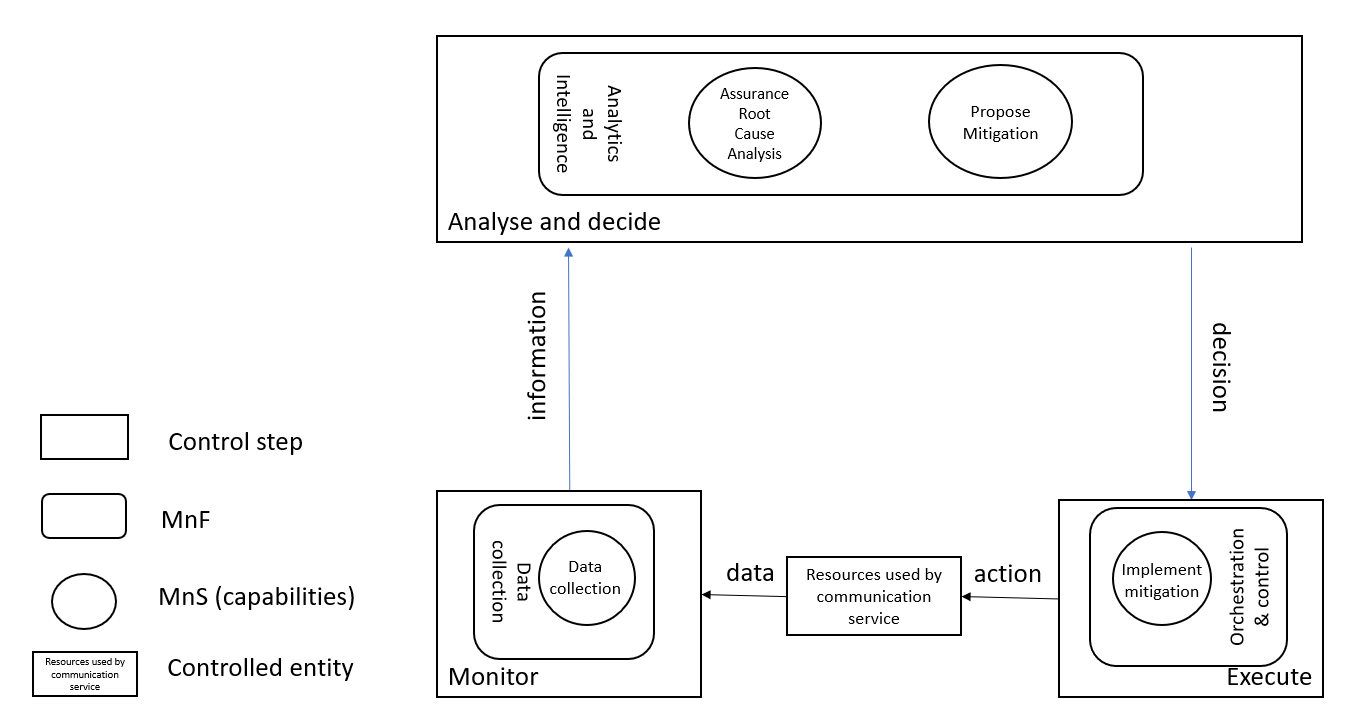 Figure 4.1.1.1: Overview of information flowsIn Figure 4.1.1.1 the controlled entity represents the resources used by a communication service and the assurance of this communication service is provided by the loop between the different management services provided by the management system. The input to the loop is the data concerning the resources used by the communication service which is monitored by the control step Monitor and the output of the step " Analysis and Decide" may be a possible action from the control step "Execute", when for example the service experience degrades, the resources used by a communication service have to be adjusted. The data associated with the communication service is monitored by the management services for data collection, the management service provides information to the assurance root cause analysis management service and based on that information the assurance root cause analysis takes place followed by propose mitigation or suggestion to solve the problem. The mitigation or problem-solving suggestion is executed to bring the behaviour of the communication service within the requested boundaries of the metrics (SLS goals) that are controlled by the loop. NOTE:	The interface for interaction between the capabilities in the Analyse and decide step is not addressed in this .The management services available the control step for "Monito" and "Analyse" as well as "Decide" are based on file transfer described in TS 28.550 [3], or data streaming described in TS 28.550 [3] and notifications described in TS 28.545 [4].4.1.2	Model 4.1.2.1	Imported and associated information entities4.1.2.1.1	Imported information entities and local labels4.1.2.2	Class diagram4.1.2.2.1	Relationships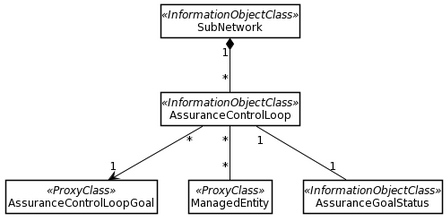 Figure 4.1.2.2.1.1: Assurance management NRM fragment 4.1.2.2.2	Inheritance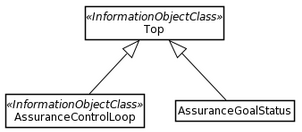 Figure 4.1.2.2.2.1: Assurance management inheritance relationships4.1.2.3	Class definitions4.1.2.3.1	AssuranceControlLoop4.1.2.3.1.1	DefinitionThis IOC represents the capabilities of a control loop, these include:-	to automatically adjust a ManagedEntity (for example a network slice) to meet the objective described in AssuranceControlLoopGoal -	to report the effectiveness of an AssuranceControlLoop -	state management of an AssuranceControlLoop-	to keep track of the lifecycle of an AssuranceControlLoop4.1.2.3.1.2	Attributes4.1.2.3.1.3	ConstraintsNo constraints have been defined for this . 4.1.2.3.1.4	NotificationsThe common notifications defined in clause 4.1.2.5 are valid for this IOC, without exceptions or additions.4.1.2..	AssuranceGoalStatus4.1.2...1	DefinitionThis class represents the status of the controlLoopGoal at the end of an observationPeriod. The status can be reported as actual status and predicted status. Data that is monitored by an assuranceControlLoop and includes measurements [x] and KPI's [y] and predictions that are applicable to the assuranceControlLoopGoals. An assuranceGoalStatus holds the value of the observation and where applicable the value of a prediction. Depending on the AssuranceGoal the type of the AssuranceGoalStatusObserved and AssuranceGoalStatusPredicted can be different for different AssuranceGoalStatus MOIs.  4.1.2...2	Attributes .4.1.2.3.2.3	Attribute constraintsNo constraints have been defined for this .4.1.2.2.3.4	NotificationsThe common notifications defined in subclause 4.1.2.5 are valid for this IOC, without exceptions or additions.4.1.2.3.3	AssuranceControlLoopGoal <<ProxyClass>>4.1.2.3.3.1	DefinitionThis IOC represents the <<dataType>> ServiceProfile and <<dataType>> SliceProfile, defined in network slice NRM in [6].4.1.2.3.3.2	AttributesThe attributes are defined in network slice NRM in [6]. 4.1.2.3.3.3	Attribute constraintsThe attribute constraints are defined in network slice NRM in [6]. 4.1.2.3.3.4	NotificationsThe notifications of IOCs using the <<dataType>> ServiceProfile or <<dataType>> SliceProfile are defined in network slice NRM in [6].4.1.2.3.4	ObservationTimePeriod <<dataType>>4.1.2.3.4.1	DefinitionThis datatype represents the time that a goal is observed which can be specified in seconds, minutes, hours or days depending on the goal that is being observed. 4.1.2.3.4.2	Attributes 4.1.2.3.3.3	Attribute constraintsNo constraints have been defined for this .4.1.2.3.3.4	NotificationsThe common notifications defined in subclause 4.1.2.5 are valid for this IOC, without exceptions or additions.4.1.2.4	Attribute definitions4.1.2.4.1	Attribute propertiesThe following table defines the properties of attributes that are specified in the present document.Table 4.1.2.4.1.14.1.2.4.2	ConstraintsNo constraints have been identified for this 4.1.2.4.3	NotificationsThis subclause presents a list of notifications, defined in [7], that provisioning management service consumer can receive. The notification parameter objectClass/objectInstance, defined in [10], would capture the DN of an instance of an IOC defined in the present document.4.1.2.5	Common notifications4.1.2.5.1	Alarm notificationsThis clause presents a list of notifications, defined in TS 28.532 [7], that an MnS consumer may receive. The notification header attribute objectClass/objectInstance, defined in TS 32.302 [8], shall capture the DN of an instance of a class defined in the present document.4.1.2.5.2	Configuration notificationsThis clause presents a list of notifications, defined in TS 28.532 [7], that an MnS consumer may receive. The notification header attribute objectClass/objectInstance, defined in TS 32.302 [8], shall capture the DN of an instance of a class defined in the present document.4.1.3	Procedures4.1.3.1	SLS Assurance ProcedureFigure 4.1.3.1.11. AssuranceControlLoop_consumer derives AssuranceControlLoopGoal from the ServiceProfile or SliceProfile.2. AssuranceControlLoop_consumer provides the AssuranceControlLoopGoal to Entities_Participating_in_loop by utilizing the provision management services defined in as defined in clause 11.1.1.3 of TS 28.532 [7].NOTE 1:	In case the Entities_Participating_in_loop represents CrossDomain_Entities_Participating_in_loop, the AssuranceControlLoopGoal is the attribute(s) of the ServiceProfile. In case the Entities_Participating_in_loop represents Domain_Entities_Participating_in_loop, the AssuranceControlLoopGoal is the attribute(s) of the SliceProfile.3. Entities_Participating_in_loop subscribes the related performance data (e.g., the packet delay related measurements), fault data, QoE data (e.g., buffer level) and MDT data from respective sources by utilizing the Operation establishStreamingConnection as defined in clause 6.2.1 of TS 28.550 [3].4. Entities_Participating_in_loop, optionally, subscribes the related analytical data from MDAS or network functions, e.g., NWDAF. In case of NWDAF as a provider, Nnwdaf_EventsSubscription Service as defined in clause 4.2 is used.5. Entities_Participating_in_loop collects the related performance, fault, QoE and MDT data (e.g., the packet delay related measurements), fault data, QoE data (e.g., buffer level) and MDT data from respective sources by utilizing the Operation establishStreamingConnection as defined in clause 6.2.1 of TS 28.550 [3].6. Entities_Participating_in_loop, optionally, collects the related analytical data from MDAS or network functions, e.g., NWDAF. In case of NWDAF as a provider, Nnwdaf_EventsSubscription Service as defined in clause 4.2 of TS 29.520 [] is used. 7. Entities_Participating_in_loop assesses if the AssuranceControlLoopGoal has been fulfilled.8. Entities_Participating_in_loop assesses if and which action to take in case the AssuranceControlLoopGoal has not been fulfilled.9. As per the mitigation action (e.g., scale out) resources are changed, the generic provisioning management service as defined in clause 11.1 of TS 28.532 [7] is utilized for the same.10. Action completed.NOTE 2:	The Entities_Participating_in_loop continues to monitor and analyse the performance and perform the adjustment until the attribute(s) of SliceProfile is assured.11. AssuranceControlLoop_consumer receives the confirmation of assurance fulfilment from Entities_Participating_in_loop by utilizing the provision management services defined in  clause 11.1.1.3 of TS 28.532 [7].4.2	Stage 34.2.1	Solution Set (SS) for JSON/YAMLThe JSON/YAML solution set is documented in clause B.2.Annex A (informative):
Control loop deployed in different layersA.1	IntroductionThis example gives a high-level view of control loops deployed in different layers, which consists of control loop in communication service layer, control loop in network slice layer, control loop in network slice subnet layer and control loop in NF layer, as described as Figure A.1.1, where the analytic could be leverage MDAS, and different control loops can provide input (interact with) to other control loops (in the same layer or different layers) and obtain the output from other control loops (in the same layer or different layers). 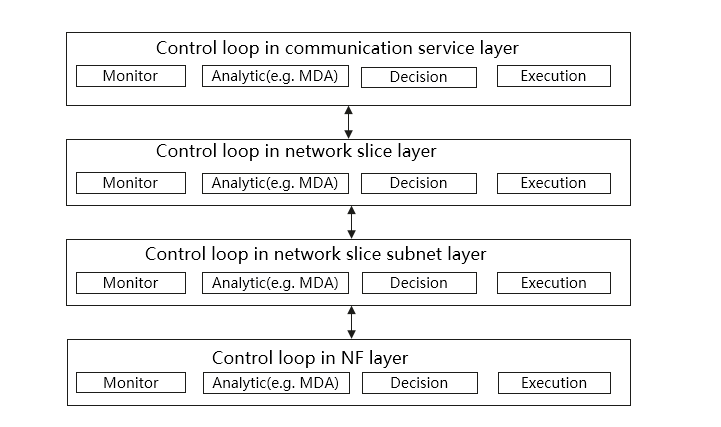 Figure A.1.1: Control loop in different layersA.2	Control loop in communication service layerSLA/SLS requirements provided from CSC are translated into serviceProfile, which represents the requirements for communication service assurance to the CSP. Coordination between control loop in communication service layer and control loop in network slice layer is needed to calculate the communication service resource requirements and to assure the communication service SLA/SLS requirements. When the communication service is active, network slice performance is monitored and analysed for the communication service according to end user service experiences. If service degradation occurs or it is predicted, the 3GPP management system could take actions, i.e. the allocated resources are scaled up or the SLS is adjusted based on pre-agreement/interaction between CSP and CSC.A.3	Control loop in network slice layerAfter the network slice provisioning, the network slice performance (e.g. KPI, QoE) are monitored and reported. hen network slice performance is not met, the 3GPP management system identifies the root cause and may reconfigure the resources according to analytical report from MDAS producer. The network slice resources are also modified accordantly in case the network slice performance requirement needs to be changed based on communication service requirement adjustment.A.4	Control loop in network slice subnet layerThe 3GPP management system could have the capability of service observation (e.g., the supervision to the NSSI) based on MDAS. Based on such observation, management actions on the NSSI might be performed if NSSI performance requirements fulfillment indicates a problem. Another possible scenario is that, when the NSSI performance requirement is changed because of the network slice modification management action, the NSSI resources might be also reconfigured. A.5	Control loop in NF layerAnnex B (normative):
OpenAPI definition of the COSLA NRMB.1	General This annex contains the OpenAPI definition of the COSLA NRM in YAML format.The Information Service (IS) of the COSLA NRM is defined in clause 3.Mapping rules to produce the OpenAPI definition based on the IS are defined in TS 32.160 [10].B.2	Solution Set (SS) definitionsB.2.1	OpenAPI document "coslaNrm.yml"openapi: 3.0.3info:  title: coslaNrm  version: 16.4.0  description:     OAS 3.0.1 specification of the Cosla NRM    © 2020, 3GPP Organizational Partners (ARIB, ATIS, CCSA, ETSI, TSDSI, TTA, TTC).    All rights reserved.externalDocs:  description: 3GPP TS 28.536 V16.4.0; 5G NRM, Slice NRM  url: http://www.3gpp.org/ftp/Specs/archive/28_series/28.536/paths: {}components:  schemas:#------------ Type definitions ---------------------------------------------------    ControlLoopLifeCyclePhase:      anyOf:         - type: string          enum:            - PREPARATION            - COMMISSIONING            - OPERATION            - DECOMMISSIONING        - type: string    TimeUnit:      anyOf:        - type: string          enum:            - SECOND            - MINUTE            - HOUR            - DAY        - type: string    OperationalState:      anyOf:        - type: string          enum:             - ENABLED            - DISABLED        - type: string    AdministrativeState:      anyOf:        - type: string          enum:             - LOCKED            - SHUTTING_DOWN            - UNLOCKED        - type: string    ObservationTime:      type: integer    ObservationTimePeriod:      type: object    AssuranceControlLoopGoal:      type: object    AssuranceGoalStatus:      type: object    AssuranceGoalStatusObserved:      type: object    AssuranceGoalStatusPredicted:      type: object#-------- Definition of concrete IOCs --------------------------------------------    AssuranceControlLoop-Single:      allOf:        - $ref: 'genericNrm.yaml#/components/schemas/SubNetwork-Attr'        - type: object          properties:            operationalState:              $ref: '#/components/schemas/OperationalState'            administrativeState:              $ref: '#/components/schemas/AdministrativeState'            controlLoopLifeCyclePhase:              $ref: '#/components/schemas/ControlLoopLifeCyclePhase'            observationTimePeriod:              allOf:                - $ref: '#/components/schemas/ObservationTimePeriod'                - type: object                  properties:                    observationTime:                      $ref: '#/components/schemas/ObservationTime'                    timeUnit:                      $ref: '#/components/schemas/TimeUnit'                AssuranceGoalStatus:              allOf:                - $ref: '#/components/schemas/AssuranceGoalStatus'                - type: object                  properties:                    assuranceGoalStatusObserved:                      $ref: '#/components/schemas/AssuranceGoalStatusObserved'                    assuranceGoalStatusPredicted:                      $ref: '#/components/schemas/AssuranceGoalStatusPredicted'            managedEntity-Multiple:              $ref: '#/components/schemas/ManagedEntity-Multiple'            assuranceControlLoopGoal:              $ref: '#/components/schemas/AssuranceControlLoopGoal'    ManagedEntity-Single:      oneOf:        - $ref: 'sliceNrm.yaml#/components/schemas/NetworkSlice'        - $ref: 'sliceNrm.yaml#/components/schemas/NetworkSliceSubnet'        - $ref: 'genericNrm.yaml#/components/schemas/ManagedFunction-Attr'        - $ref: 'genericNrm.yaml#/components/schemas/ManagedElement-Attr'#-------- Definition of JSON arrays for name-contained IOCs ----------------------    AssuranceControlLoop-Multiple:      type: array      items:        $ref: '#/components/schemas/AssuranceControlLoop-Single'                     ManagedEntity-Multiple:      type: array      items:        $ref: '#/components/schemas/ManagedEntity-Single'      Annex C (informative):
Change history3GPP TS 28.536 V16..0 (2020-)3GPP TS 28.536 V16..0 (2020-)Technical SpecificationTechnical Specification3rd Generation Partnership Project;Technical Specification Group Services and System Aspects;Management and orchestration; Management services for communication service assurance; Stage 2 and stage 3(Release 16)3rd Generation Partnership Project;Technical Specification Group Services and System Aspects;Management and orchestration; Management services for communication service assurance; Stage 2 and stage 3(Release 16)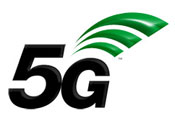 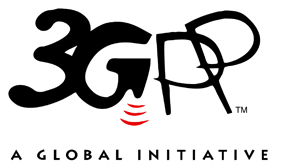 The present document has been developed within the 3rd Generation Partnership Project (3GPP TM) and may be further elaborated for the purposes of 3GPP.
The present document has not been subject to any approval process by the 3GPP Organizational Partners and shall not be implemented.
This Specification is provided for future development work within 3GPP only. The Organizational Partners accept no liability for any use of this Specification.
Specifications and Reports for implementation of the 3GPP TM system should be obtained via the 3GPP Organizational Partners' Publications Offices.The present document has been developed within the 3rd Generation Partnership Project (3GPP TM) and may be further elaborated for the purposes of 3GPP.
The present document has not been subject to any approval process by the 3GPP Organizational Partners and shall not be implemented.
This Specification is provided for future development work within 3GPP only. The Organizational Partners accept no liability for any use of this Specification.
Specifications and Reports for implementation of the 3GPP TM system should be obtained via the 3GPP Organizational Partners' Publications Offices.3GPPPostal address3GPP support office address650 Route des Lucioles - Sophia AntipolisValbonne - FRANCETel.: +33 4 92 94 42 00 Fax: +33 4 93 65 47 16Internethttp://www.3gpp.orgCopyright NotificationNo part may be reproduced except as authorized by written permission.
The copyright and the foregoing restriction extend to reproduction in all media.© 2020, 3GPP Organizational Partners (ARIB, ATIS, CCSA, ETSI, TSDSI, TTA, TTC).All rights reserved.UMTS™ is a Trade Mark of ETSI registered for the benefit of its members3GPP™ is a Trade Mark of ETSI registered for the benefit of its Members and of the 3GPP Organizational Partners
LTE™ is a Trade Mark of ETSI registered for the benefit of its Members and of the 3GPP Organizational PartnersGSM® and the GSM logo are registered and owned by the GSM AssociationLabel referenceLocal label TS 28.622 [5], IOC, TopTopTS 28.622 [5], IOC, SubNetworkSubNetworkTS 28.622 [6], ProxyClass, ManagedEntityManagedEntityTS 28.541 [6], dataType, ServiceProfile ServiceProfileTS 28.541 [6], dataType, SliceProfileSliceProfileAttribute nameSupport QualifierisReadableisWritableisInvariantisNotifyableoperationalStateMTFFTadministrativeStateMTTFTcontrolLoopLifeCyclePhaseMTTFTobservationTimePeriodMTTFTassuranceGoalStatusMTFFTAttribute nameSupport QualifierisReadableisWritableisInvariantisNotifyableAssuranceGoalStatusObservedMTTFTAssuranceGoalStatusPredictedOTTFTAttribute nameSupport QualifierisReadableisWritableisInvariantisNotifyableobservationTimeMTTFTtimeUnitMTTFTAttribute NameDocumentation and Allowed ValuesPropertiescontrolLoopLifeCyclePhaseIt indicates the lifecycle phase of the ControlLoop. AllowedValues: Preparation, Commissioning, Operation and Decommissioning. type: Enummultiplicity: 1isOrdered: N/AisUnique: N/AdefaultValue: None isNullable: FalseobservationTimePeriodIt indicates the time duration over which a controlLoopGoal is observed. During the observation period various observation data is collected to assess if the controlLoopGoal has been met  The observation time is expressed in timeUnits.type: Integermultiplicity: 1isOrdered: N/AisUnique: N/AdefaultValue: None isNullable: FalsetimeUnitIt indicates the unit of time used to express the observationTimeAllowedValues: second, minute, hour, daytype: Enummultiplicity: 1isOrdered: N/AisUnique: N/AdefaultValue: None isNullable: FalseobservationTimeIt indicates the observation time expressed in number of timeUnit. type: Integer multiplicity: 1isOrdered: N/AisUnique: N/AdefaultValue: None isNullable: FalseassuranceGoalStatusIt reports the status of the controlLoopGoal at the end of an observationPeriod. The status can be reported as actual status or predicted status. type: <<dataType>> multiplicity: 1isOrdered: N/AisUnique: N/AdefaultValue: None isNullable: FalseassuranceGoalStatusObservedIt indicates the actual value of the controlLoopGoal at the end of an observation periodtype: AssuranceGoalStatusObserved multiplicity: 1isOrdered: N/AisUnique: N/AdefaultValue: None isNullable: FalseassuranceGoalStatusPredictedIt indicates the predicted value of the controlLoopGoal at the end of an observation period see note 1, or of a future observation period, see note 2. type: AssuranceGoalStatusPredictedmultiplicity: 1isOrdered: N/AisUnique: N/AdefaultValue: None isNullable: FalseNOTE 1:	The predictive capability is provided by using a different population for assessment than the population for which measurements are available.NOTE 2:	The predictive capability is provided by using a method for predicting the most likely status in the future.NOTE 1:	The predictive capability is provided by using a different population for assessment than the population for which measurements are available.NOTE 2:	The predictive capability is provided by using a method for predicting the most likely status in the future.NOTE 1:	The predictive capability is provided by using a different population for assessment than the population for which measurements are available.NOTE 2:	The predictive capability is provided by using a method for predicting the most likely status in the future.Change historyChange historyChange historyChange historyChange historyChange historyChange historyChange historyDateMeetingTDocCRRevCatSubject/CommentNew version2020-07SA#88eUpgrade to change control version16.0.0